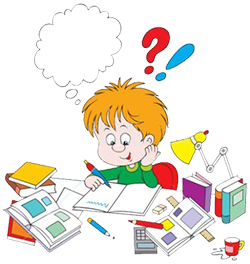 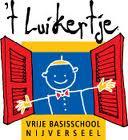 VISIE op HUISWERK 		“VBS ’t Luikertje”Waarom geven we huiswerk op onze school?In eerste instantie kan met huiswerk de ontwikkeling van bepaalde vaardigheden worden nagestreefd. Huiswerk wordt gezien als een middel om het leerproces te bevorderen, om schoolprestaties te verhogen. In de eerste plaats heeft huiswerk dus een functie bij het verwerken van de leerinhoud. Het speelt een rol bij het opnemen, inoefenen en herhalen van in de klas aangebrachte stof. Het is zeker zinvol tijd te voorzien voor het persoonlijk verwerken en inoefenen.Daarnaast is ‘gewoontevorming’, met het oog op het secundair onderwijs, een belangrijk doel van huiswerk. We gaan uit van de bestaande huiswerkpraktijk in het secundair onderwijs en menen dat het basisonderwijs daarom moet voorbereiden door zelf huiswerk te geven. Men wil vooral een zekere werkhouding en werkdiscipline bijbrengen. Dit houdt verband met de volgende doelstelling.Huiswerk wordt gegeven om kinderen te leren zelfstandig werken. Het gaat dan om het zelf doelen leren stellen, zelf een geschikte aanpak kiezen, zelf plannen, zelf problemen oplossen, zichzelf motiveren en blijvend concentreren. Huiswerk is dan een middel om zelfstandig leren werken te bevorderen, wanneer daarvoor de basis wordt gelegd in de klas. (zie ook 4)Wat verwachten we van ouders?Het is belangrijk om ouders te betrekken bij het schoolgebeuren. Om “mee te zijn” in het reilen en zeilen van de school, is het goed om dagelijks de agenda na te kijken en te handtekenen.Algemeen gezien, is het ook aangewezen om goede omstandigheden aan te bieden waarin het huiswerk kan worden gemaakt. Dit kan het best altijd op dezelfde plaats, op hetzelfde tijdstip en met zo weinig mogelijk afleiding! Ouders stralen hierbij best ook hun positieve ingesteldheid uit ten aanzien van dat huiswerk.Bij het begeleiden van de kinderen met hun huiswerk is het ‘aangeraden’ zelf Nederlands te kennen. Dit betekent natuurlijk niet dat je niet mag/kan helpen wanneer je de taal niet machtig bent!Vóór het huiswerkWe verwachten zeker dat ouders hun kind aansporen om ermee te beginnen. We moeten dit vooral opvatten als een vorm van motiveren! Dit kan cruciaal zijn voor kinderen die niet zo vlot zijn in het opstarten van hun taken en lessen. In de eerste graad vinden we het ook belangrijk dat ouders samen met het kind de opdrachten in de schoolagenda overlopen.Tijdens het huiswerkWanneer kinderen vastlopen, kunnen ouders zelf wat uitleg proberen te geven indien iets niet begrepen is. Voor sommige kinderen kan het ook een hulp zijn dat mama of papa de les eens opvraagt. We weten dat dit niet altijd en overal haalbaar is!Bij leeslessen kunnen de ouders van het 1e, 2e en 3e leerjaar al eens meeluisteren wanneer het kind hardop leest.Aan het einde van het huiswerkOuders kunnen aan het einde van het huiswerk best even nagaan of het huiswerk gemaakt is.Indien de ouders een opmerking hebben over het huiswerk, mag dit zeker genoteerd worden op het huiswerk.In geval van belangrijke problemen m.b.t. huiswerk kunnen de ouders best zo vlug mogelijk de leerkracht contacteren.Specifieke verwachtingen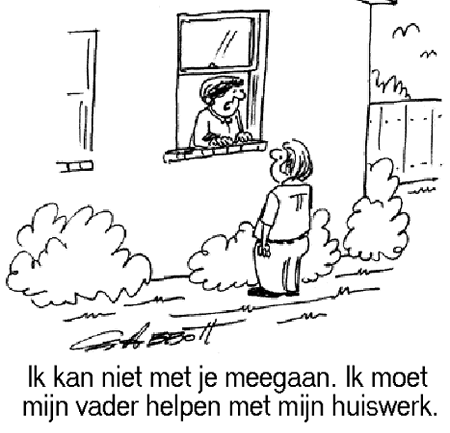 In de derde graad van het lager onderwijs vinden we het belangrijk stilaan de kinderen “los” te laten. We beseffen maar al te goed dat dit niet haalbaar is voor alle kinderen. Dit is een persoonlijk proces dat bij het ene kind al sneller gaat dan bij het andere!Wat verwachten we NIET van ouders? Altijd toezicht houden op het kind bij het maken van het huiswerkExtra oefeningen opgeven indien iets niet begrepen isFouten aanduiden en laten verbeteren (zodat het kind de fouten zelf ontdekt!) in potlood of het huiswerk samen met het kind verbeteren, is geen noodzaak. Wat kunnen we, als school, doen om van huiswerk “een haalbare kaart” te maken?Iedereen heeft het al gehoord of gezien, we weten dat huiswerk kan demotiveren. Zeker wanneer het voor een kind teveel of te moeilijk is, zorgen huiswerkproblemen voor heel wat spanningen in het gezin. We vinden het zeer belangrijk dat het aanbod (huiswerk) aansluit bij het niveau van het kind. Dit leidt tot afname van de schoolse druk en maakt zodoende meer competentiemogelijkheden mogelijk! We doen ook pogingen om dit huiswerk overzichtelijk en aangenaam te maken. Kinderen moeten het gevoel hebben het aan te kunnen en binnen een beperkte tijdsspanne kunnen oplossen. Daarbij werken we aan een lijst met duidelijke afkortingen doorheen de ganse lagere school. Wij streven dusdanig ook naar huiswerk op maat van elk kind, we streven naar een gelijkwaardige inspanning voor elk kind.Dit bewerkstelligen we door te differentiëren binnen onze klasgroep. De kinderen die het ‘moeilijker’ hebben, krijgen (bijvoorbeeld) makkelijkere oefeningen of (bijvoorbeeld) minder oefeningen. ‘Sterkere’ leerlingen zullen dan weer (bijvoorbeeld) moeilijkere of meer oefeningen aangeboden krijgen. Elke leerkracht zal afwegingen moeten maken binnen de eigen klas!Hoe leren onze kinderen zelfstandiger werken? Om zelfstandig te leren werken is er zeker specifieke aandacht nodig voor hun werkgedrag. De kinderen moeten altijd thuis aan de slag en dat brengt moeilijkheden met zich mee wanneer sommige vaardigheden niet in orde zijn. Het is heel belangrijk dat we het accent leggen op ‘hoe’ kinderen leren. Dit primeert zelfs op ‘wat’ ze leren!Dit zelfstandig werken wordt door de school aangepakt door kinderen “strategieën / vaardigheden” aan te reiken die we terugvinden binnen de eindtermen van “Leren leren”. In eerste instantie komt dit dus aan bod in de klas! Deze stimulansen geven meer zelfsturing en probleemoplossend gedrag. Algemene principes of afsprakenVolgende huiswerktijd wordt vooropgesteld in de verschillende klassen:Eerste leerjaar = 15 – 20  minuten / dagTweede leerjaar = 20 – 30 minuten / dagTweede graad = 30 – 45 minuten / dagDerde graad = 45 – 60 minuten / dagDeze tijden kunnen variëren naar gelang de tijd van het jaar / lagere of hogere klas, dit is dus een “richttijd”.Er werden nog enkele belangrijke principes afgesproken:We geven nooit huiswerk voor een vrije dag. (Opgelet! Dit gaat niet over gewone weekends, maar over extra verlof- of feestdagen en vakanties)In het 1e, 2e en 3e leerjaar worden er geen schriftelijke taken gegeven op woensdag ((lees)lessen zijn wel mogelijk!).Wanneer het huiswerk regelmatig niet gemaakt wordt, zal dit door de klasleerkracht in de schoolagenda genoteerd worden.In de naschoolse opvang is er voor de kinderen de mogelijkheid om hun huiswerk te doen. Dit is echter geen huiswerkbegeleiding!    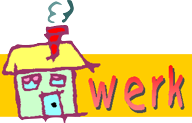 